　ダルクローズ・リトミック国際大会2014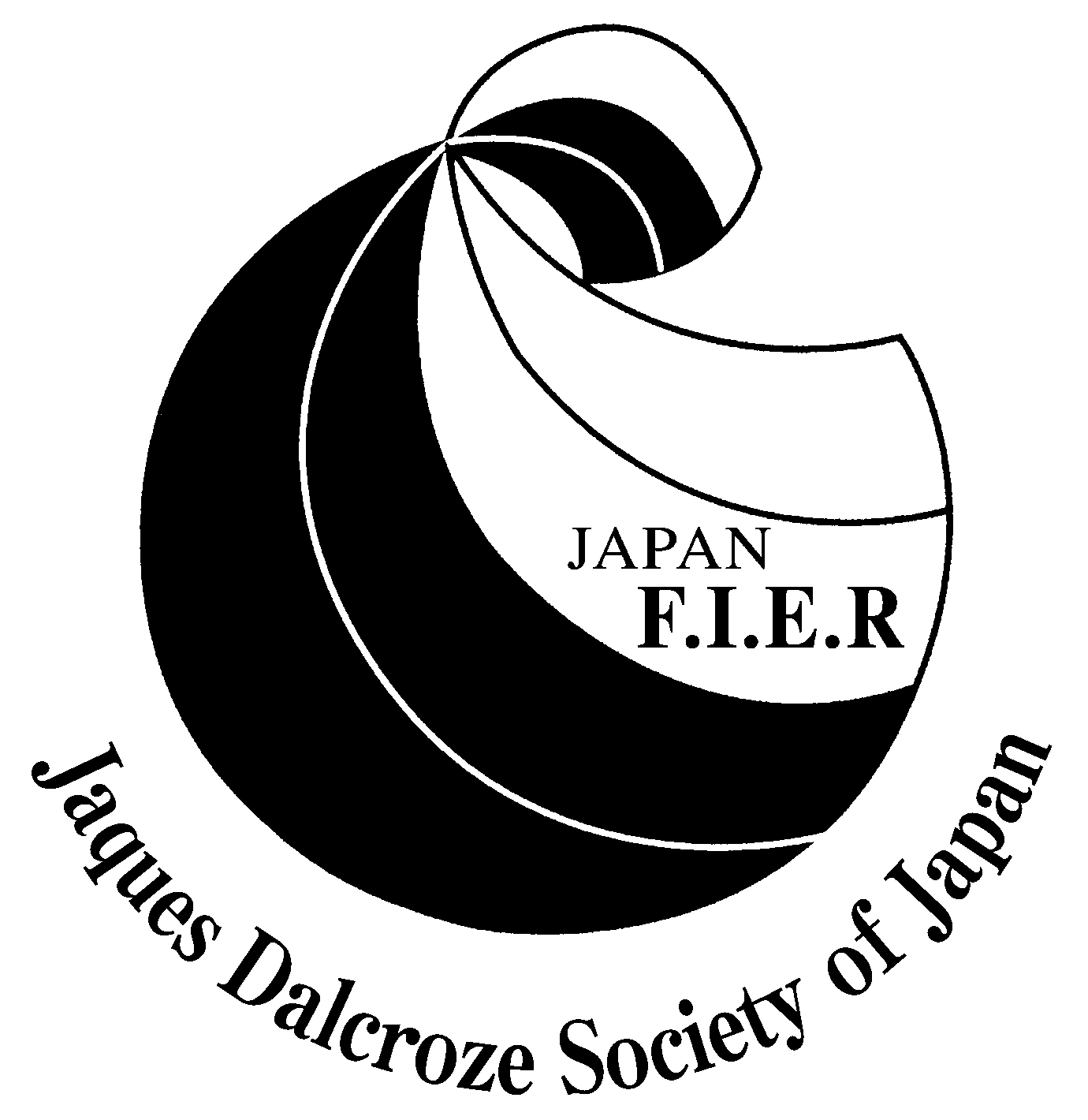 	申　込　書  申込日　2014年　　　月　　　日[申込期間]　4月10日(木)－6月10日(火)　当日消印有効　　※ただし定員になり次第締め切りとなります。[申込方法]　申込用紙に必要事項をご記入ください。受講料等を（レセプションパーティーへの参加をご希望される場合には参加料も併せて）お振込みの上、その控えを貼付し、下記の宛先まで郵送してください。[宛 先] 　　〒060-0007 札幌市中央区北7条西20丁目2-11  村中幸子気付  国際大会2014 申込受付係[振込口座]　三菱東京UFJ銀行　府中駅前支店　 預金種別：普通　　口座番号：3867313　　口座名義：日本ジャックダルクローズ協会 澤口遊雲子　（日本語）　　　　　　　　　　　　　（日本語）　　　　　　　　　　　　　（日本語）　　　　　　　　　　　　　（日本語）　　　　　　　　　　　　ローマ字表記　　※名前のみ　ローマ字表記　　※名前のみ　住　　所　 （〒　　　　－　　　　　　）　　　　　　　　　　　　　　　　　　　　　電話番号 （　　　　　）住　　所　 （〒　　　　－　　　　　　）　　　　　　　　　　　　　　　　　　　　　電話番号 （　　　　　）住　　所　 （〒　　　　－　　　　　　）　　　　　　　　　　　　　　　　　　　　　電話番号 （　　　　　）住　　所　 （〒　　　　－　　　　　　）　　　　　　　　　　　　　　　　　　　　　電話番号 （　　　　　）住　　所　 （〒　　　　－　　　　　　）　　　　　　　　　　　　　　　　　　　　　電話番号 （　　　　　）住　　所　 （〒　　　　－　　　　　　）　　　　　　　　　　　　　　　　　　　　　電話番号 （　　　　　）住　　所　 （〒　　　　－　　　　　　）　　　　　　　　　　　　　　　　　　　　　電話番号 （　　　　　）住　　所　 （〒　　　　－　　　　　　）　　　　　　　　　　　　　　　　　　　　　電話番号 （　　　　　）住　　所　 （〒　　　　－　　　　　　）　　　　　　　　　　　　　　　　　　　　　電話番号 （　　　　　）住　　所　 （〒　　　　－　　　　　　）　　　　　　　　　　　　　　　　　　　　　電話番号 （　　　　　）住　　所　 （〒　　　　－　　　　　　）　　　　　　　　　　　　　　　　　　　　　電話番号 （　　　　　）住　　所　 （〒　　　　－　　　　　　）　　　　　　　　　　　　　　　　　　　　　電話番号 （　　　　　）Eメール　※協会からのメール（パソコンより送信）が受取り可能なアドレスをお書きくださいEメール　※協会からのメール（パソコンより送信）が受取り可能なアドレスをお書きくださいEメール　※協会からのメール（パソコンより送信）が受取り可能なアドレスをお書きくださいEメール　※協会からのメール（パソコンより送信）が受取り可能なアドレスをお書きくださいEメール　※協会からのメール（パソコンより送信）が受取り可能なアドレスをお書きくださいEメール　※協会からのメール（パソコンより送信）が受取り可能なアドレスをお書きください職　　業職　　業職　　業職　　業職　　業職　　業受講クラス　　※✓を入れてください□  A　　　　　□　B　　　　 □　C受講クラス　　※✓を入れてください□  A　　　　　□　B　　　　 □　C受講クラス　　※✓を入れてください□  A　　　　　□　B　　　　 □　C受講クラス　　※✓を入れてください□  A　　　　　□　B　　　　 □　C受講クラス　　※✓を入れてください□  A　　　　　□　B　　　　 □　C受講クラス　　※✓を入れてください□  A　　　　　□　B　　　　 □　C受講クラス　　※✓を入れてください□  A　　　　　□　B　　　　 □　C受講クラス　　※✓を入れてください□  A　　　　　□　B　　　　 □　C受講クラス　　※✓を入れてください□  A　　　　　□　B　　　　 □　C受講クラス　　※✓を入れてください□  A　　　　　□　B　　　　 □　C受講クラス　　※✓を入れてください□  A　　　　　□　B　　　　 □　C受講クラス　　※✓を入れてください□  A　　　　　□　B　　　　 □　Cワークショップ (WS)・公開レッスン (D) の選択※先着順に決まります。必ず第3希望まで番号でお書きくださいワークショップ (WS)・公開レッスン (D) の選択※先着順に決まります。必ず第3希望まで番号でお書きくださいワークショップ (WS)・公開レッスン (D) の選択※先着順に決まります。必ず第3希望まで番号でお書きくださいワークショップ (WS)・公開レッスン (D) の選択※先着順に決まります。必ず第3希望まで番号でお書きくださいワークショップ (WS)・公開レッスン (D) の選択※先着順に決まります。必ず第3希望まで番号でお書きくださいレセプションパーティー参加料別途　5,400円 (消費税込)※✓を入れてください□　参加する□　参加しない第1希望第2希望第3希望第3希望レセプションパーティー参加料別途　5,400円 (消費税込)※✓を入れてください□　参加する□　参加しないWS：8月17日　　　　　　　　　　　　　　　　　レセプションパーティー参加料別途　5,400円 (消費税込)※✓を入れてください□　参加する□　参加しない　　　　  18日レセプションパーティー参加料別途　5,400円 (消費税込)※✓を入れてください□　参加する□　参加しない　　　　  20日レセプションパーティー参加料別途　5,400円 (消費税込)※✓を入れてください□　参加する□　参加しないD： 8月19日レセプションパーティー参加料別途　5,400円 (消費税込)※✓を入れてください□　参加する□　参加しない※公開レッスン(D)も必ず第1希望～第3希望を選択して下さい。※公開レッスン(D)も必ず第1希望～第3希望を選択して下さい。※公開レッスン(D)も必ず第1希望～第3希望を選択して下さい。※公開レッスン(D)も必ず第1希望～第3希望を選択して下さい。※公開レッスン(D)も必ず第1希望～第3希望を選択して下さい。レセプションパーティー参加料別途　5,400円 (消費税込)※✓を入れてください□　参加する□　参加しない日本ジャック=ダルクローズ協会会員番号　　　10　　　　　　　　　　　　　　　□ 非会員の方はここに✓を入れてください日本ジャック=ダルクローズ協会会員番号　　　10　　　　　　　　　　　　　　　□ 非会員の方はここに✓を入れてください日本ジャック=ダルクローズ協会会員番号　　　10　　　　　　　　　　　　　　　□ 非会員の方はここに✓を入れてください日本ジャック=ダルクローズ協会会員番号　　　10　　　　　　　　　　　　　　　□ 非会員の方はここに✓を入れてください日本ジャック=ダルクローズ協会会員番号　　　10　　　　　　　　　　　　　　　□ 非会員の方はここに✓を入れてください日本ジャック=ダルクローズ協会会員番号　　　10　　　　　　　　　　　　　　　□ 非会員の方はここに✓を入れてくださいダルクローズ・パスポートへの記録希望　　　　□ あり　　　□なし　　　　　　　※希望される場合は当日忘れずにお持ちくださいダルクローズ・パスポートへの記録希望　　　　□ あり　　　□なし　　　　　　　※希望される場合は当日忘れずにお持ちくださいダルクローズ・パスポートへの記録希望　　　　□ あり　　　□なし　　　　　　　※希望される場合は当日忘れずにお持ちくださいダルクローズ・パスポートへの記録希望　　　　□ あり　　　□なし　　　　　　　※希望される場合は当日忘れずにお持ちくださいダルクローズ・パスポートへの記録希望　　　　□ あり　　　□なし　　　　　　　※希望される場合は当日忘れずにお持ちくださいダルクローズ・パスポートへの記録希望　　　　□ あり　　　□なし　　　　　　　※希望される場合は当日忘れずにお持ちください受講料振込証明書（コピー可）の上部をのり付けし、ここに貼付してください学生料金でお申込の方は学生証のコピーも貼付してください※本協会の学生会員は必要ありません受講料振込証明書（コピー可）の上部をのり付けし、ここに貼付してください学生料金でお申込の方は学生証のコピーも貼付してください※本協会の学生会員は必要ありません受講料振込証明書（コピー可）の上部をのり付けし、ここに貼付してください学生料金でお申込の方は学生証のコピーも貼付してください※本協会の学生会員は必要ありません受講料振込証明書（コピー可）の上部をのり付けし、ここに貼付してください学生料金でお申込の方は学生証のコピーも貼付してください※本協会の学生会員は必要ありません受講料振込証明書（コピー可）の上部をのり付けし、ここに貼付してください学生料金でお申込の方は学生証のコピーも貼付してください※本協会の学生会員は必要ありません受講料振込証明書（コピー可）の上部をのり付けし、ここに貼付してください学生料金でお申込の方は学生証のコピーも貼付してください※本協会の学生会員は必要ありません